xxxOd:	xxxOdesláno:	pondělí 4. dubna 2022 19:08Komu:	xxxKopie:	xxxPředmět:	RE: Objednávka č. 3610003827Přílohy:	3610003827.pdfPodepsáno:	xxxDobrý den,Posílám nazpět potvrzenou objednávku. Děkujeme.S pozdravem xxx NEURODOT ConsultingFrom: xxxSent: Wednesday, March 30, 2022 10:21 AMTo: xxxCc: xxxSubject: Objednávka č. 3610003827 Dobrý den,přílohou Vám zasíláme výše uvedenou objednávku.Vzhledem k povinnosti uveřejňovat veškeré smlouvy v hodnotě nad 50 tis. Kč bez DPH v Registru smluv vyplývající ze zákona č. 340/2015 Sb., Vás žádámeo potvrzení objednávky, a to nejlépe zasláním skenu objednávky podepsané za Vaši stranu osobou k tomu oprávněnou tak, aby bylo prokazatelnéuzavření smluvního vztahu. Uveřejnění v souladu se zákonem zajistí objednatel - Národní agentura pro komunikační a informační technologie, s.p.S pozdravem a přáním příjemného dnexxx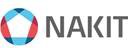 Národní agentura pro komunikační a informační technologie, s. p.Kodaňská 1441/46, 101 00 Praha 10 – Vršovice, Česká republikawww.nakit.cz